Maryja Mamą JezusaCele katechetyczne – wymagania ogólne– Poznanie ewangelicznej perykopy o zwiastowaniu– Kształtowanie postawy słuchania Boga i wypełniania Jego woliTreści nauczaniaWiedzaDziecko:– potraﬁ z pomocą starszych powiedzieć tekst modlitwy: „Zdrowaś Maryjo”,– rozumie, że Bóg mówi do człowieka podczas modlitwy,– wie, że Bóg prowadzi człowieka i pragnie wypełniać wolę Boga,UmiejętnościDziecko:– potraﬁ opowiedzieć własnymi słowami historię biblijną o zwiastowaniu,– chętnie bierze udział w śpiewie pieśni.I. POWITANIE 1. Przywitanie dzieci i modlitwa piosenkąZachęcam do wysłuchania katechezy Biskupa Antoniego Długosza: Matka Boża jest nasza Matką https://www.youtube.com/watch?v=xXSIsEbuQEIII. ZAPROSZENIE DO POZNANIA HISTORII O ZWIASTOWANIU1. Wprowadzenie w tematOpowiadanieW małym mieście Nazaret mieszkała Maryja. Maryja bardzo kochała Boga. Często rozmawiała z Nim na modlitwie. Była Mu zawsze posłuszna. Chętnie i z radością wykonywała to, o co Bóg Ją prosił. Dlatego dobry Bóg umiłował Maryję i wybrał Ją, jako jedyną ze wszystkich kobiet na całej ziemi do pięknego i ważnego zadania. Posłuchajmy, kogo Bóg posłał do Panny Maryi, żeby oznajmić Jej to ważne zadanie. 2. PogłębienieCzytanie Pisma ŚwiętegoFragment Pisma Świętego Łk 1,26-35.38: „(…) posłał Bóg anioła Gabriela do miasta w Galilei, zwanego Nazaret, do Dziewicy poślubionej mężowi, imieniem Józef, z rodu Dawida; a Dziewicy było na imię Maryja. Anioł wszedł do Niej i rzekł: Bądź pozdrowiona, pełna łaski, Pan z Tobą, <błogosławiona jesteś między niewiastami>. Ona zmieszała się na te słowa i rozważała, co miałoby znaczyć to pozdrowienie. Lecz anioł rzekł do Niej: Nie bój się, Maryjo, znalazłaś bowiem łaskę u Boga. Oto poczniesz i porodzisz Syna, któremu nadasz imię Jezus. Będzie On wielki i będzie nazwany Synem Najwyższego (…) a Jego panowaniu nie będzie końca. Na to Maryja rzekła do anioła: Jakże się to stanie, skoro nie znam męża? Anioł Jej odpowiedział: Duch Święty zstąpi na Ciebie i moc Najwyższego osłoni Cię. Dlatego też Święte, które się narodzi, będzie nazwane Synem Bożym. Na to rzekła Maryja: Oto Ja służebnica Pańska, niech Mi się stanie według twego słowa! Wtedy odszedł od Niej anioł”. Ilustrację ze sceną zwiastowania.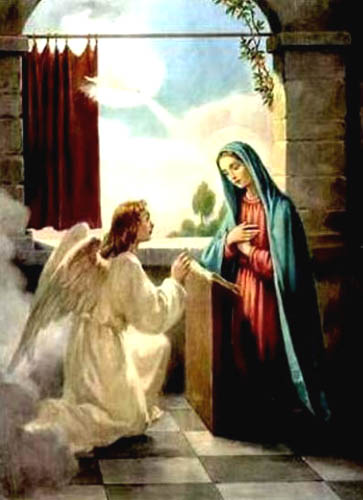 Pytania do tekstu biblijnego:– Kogo Bóg posłał do Maryi?– W jaki sposób anioł Gabriel przywitał Maryję?– Jaką nowinę oznajmił anioł Maryi? – Jak zachowała się Maryja?Bóg bardzo ukochał Maryję i wybrał Ją na matkę swojego Syna. Maryja odpowiedziała Bogu, że się zgadza. Nosiła małego Jezusa pod swoim sercem i z tęsknotą na Niego czekała. Najpiękniej ze wszystkich ludzi na świecie przygotowywała się na narodziny Jezusa.W swoim życiu odczytywała wolę Pana Boga i starała się ją wypełniać.3. PodsumowanieMaryja uczy nas otwartości na Boga i Jego wolę. Pan Bóg kocha każdego człowieka i ma wobec każdego plan. Bóg pragnie szczęścia człowieka i tego, by kiedyś osiągnął niebo. Każdy z nas powinien modlić się rano i wieczorem, ponieważ przez modlitwę Bóg przychodzi do naszego serca. Gdy się modlimy łatwiej jest nam być dobrymi, zauważać potrzeby innych, ponieważ Bóg daje nam dobre natchnienia.O radosnym spotkaniu Maryi z aniołem przypomina nam modlitwa „Zdrowaś Maryjo”. Modlitwę tę nazywamy też „Pozdrowieniem anielskim”, ponieważ tymi słowami anioł Gabriel powitał Matkę Jezusa, gdy do Niej przyszedł. Wyjaśnienie słów i fragmentów modlitwy „Zdrowaś Maryjo, łaski pełna, Pan z Tobą” – Wypowiedziane przez anioła słowa oznaczają: „Witaj! Bądź pozdrowiona, Maryjo! Dobry Bóg jest bardzo blisko Ciebie”. Następnie anioł mówił: „Błogosławionaś Ty między niewiastami”. – Kto wie, co znaczą te słowa? Anioł mówi Maryi, że została wybrana spośród wszystkich kobiet na ziemi, a Bóg pragnie jej dobra. – Co oznaczają słowa „błogosławiony owoc żywota Twojego, Jezus”? – Co to jest „owoc żywota”? Anioł zapowiedział Maryi, że urodzi Syna, któremu da imię Jezus. Tak jak drzewo może dawać dobry owoc, np. jabłka, gruszki, tak najwspanialszym owocem całego życia Maryi będzie Jezus. Bóg sprawi, że Maryja urodzi Jego Syna. W drugiej części modlitwy, prosimy Maryję, aby modliła się za nami w każdej sytuacji. Mówimy: „Święta Maryjo, Matko Boża, módl się za nami grzesznymi teraz i w godzinę śmierci naszej. Amen”. – Za kogo modli się Matka Jezusa?III. ODPOWIEDŹ1. Postaram się być dobrym jak MaryjaNauczę się rymowanki:To wspaniała nowina, Maryja urodzi Syna.2. ModlitwaPomodlę się z moją rodziną modlitwą: „Zdrowaś Maryjo”Piosenka: „Oprócz jednej naszej Mamy” https://www.youtube.com/watch?v=OXiip0mbLc0Pokoloruj on-line obrazek przedstawiający Zwiastowanie:https://pl.pinterest.com/pin/480266747747504964/?d=t&mt=signupOrPersonalizedLogin